Riduzioni TARI (tassa sui rifiuti) per l'anno 2021 in favore delle famiglie alla luce  dell’emergenza sanitaria da covid-19     Al fine di contrastare gli effetti socio-economici derivanti dall’emergenza epidemiologica da COVID-19, il Comune di Fratta Todina ha previsto,     all’art. 35 del nuovo Regolamento TARI, approvato con deliberazione consiliare  n. 20 del 28/06/2021, la concessione di agevolazioni,  basate sugli indicatori ISEE,  ai soggetti tenuti al pagamento della TARI, che versano in condizioni di disagio economico.       Il contributo è assegnato con riferimento all’indicatore ISEE e nei seguenti limiti:Per avere diritto all’agevolazione il richiedente deve essere effettivamente ed anagraficamente residente nell'alloggio oggetto della tassa per il quale chiede l’agevolazione.     La richiesta di riduzione deve essere presentata, entro il 15 LUGLIO 2021, utilizzando l’apposito Modello A) di seguito scaricabile e disponibile  presso anche l’Ufficio Protocollo. I beneficiari della riduzione vedranno da subito scontato l’importo, negli avvisi di pagamento TARI 2021 che saranno emessi con scadenza 30/09/2021, 30/11/2021 e 28/02/2022.All’istanza deve essere allegata la seguente documentazione:attestazione ISEE in corso di validità rilasciata dal competente organo o dichiarazione di presentazione della DSU - E’ prevista la possibilità di presentare la domanda di agevolazione con l’ISEE corrente più rispondente alla recente condizione. fotocopia del documento di riconoscimento in corso di validità.      La domanda, debitamente compilata in ogni sua parte e sottoscritta, può essere:consegnata all’Ufficio Protocollo (aperto dal Lunedì al Venerdì dalle   9,00 alle  13.00)  inviata con Raccomandata A/R indirizzata a Comune di Fratta Todina - Ufficio Tributi, Via Roma, 1 – 06054 (PG);inviata all’indirizzo PEC: comune.frattatodina@postacert.umbria.itPer ulteriori informazioni è possibile rivolgersi all’Ufficio Tributi – Tel. 0758745304 int. 5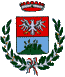 COMUNE DI FRATTA TODINAProvincia di PerugiaTel.  0758745304 int. 5Valore ISEEValore ISEEPercentuale di riduzione  tariffa 2021DAAPercentuale di riduzione  tariffa 202103000,00100%3000,015900,0050%5900,018300,0030%